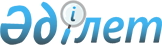 Алакөл аудандық мәслихатының 2017 жылғы 25 желтоқсандағы "Алакөл ауданының Үшарал қаласы мен ауылдық округтерінің 2018-2020 жылдарға арналған бюджеттері туралы" № 24-5 шешіміне өзгерістер енгізу туралыАлматы облысы Алакөл аудандық мәслихатының 2018 жылғы 22 қарашадағы № 42-1 шешімі. Алматы облысы Әділет департаментінде 2018 жылы 27 қарашада № 4887 болып тіркелді
      2008 жылғы 4 желтоқсандағы Қазақстан Республикасының Бюджет кодексінің 106-бабының 4-тармағына, "Қазақстан Республикасындағы жергілікті мемлекеттік басқару және өзін-өзі басқару туралы" 2001 жылғы 23 қаңтардағы Қазақстан Республикасы Заңының 6-бабының 1-тармағының 1) тармақшасына сәйкес, Алакөл аудандық мәслихаты ШЕШIМ ҚАБЫЛДАДЫ:
      1. Алакөл аудандық мәслихатының "Алакөл ауданының 2018-2020 жылдарға арналған бюджеті туралы" 2017 жылғы 25 желтоқсандағы №24-1 (Нормативтік құқықтық актілерді мемлекеттік тіркеу тізілімінде №4494 тіркелген, 2018 жылдың 25 қаңтарында Қазақстан Республикасы Нормативтік құқықтық актілерінің эталондық бақылау банкінде, жарияланған) шешіміне келесі өзгерістер енгізілсін:
      көрсетілген шешімнің 1-тармағы жаңа редақцияда баяндалсын:
      "1. 2018-2020 жылдарға арналған аудандық бюджет тиісінше осы шешімнің 1, 2 және 3-қосымшаларына сәйкес, оның ішінде 2018 жылға келесі көлемдерде бекітілсін:
      1) кірістер 12147352 мың теңге, соның ішінде:
      салықтық түсімдер 1423396 мың теңге;
      салықтық емес түсімдер 13617мың теңге;
      негізгі капиталды сатудан түсетін түсімдер 30537 мың теңге;
      трансферттер түсімі 10679802мың теңге, оның ішінде:
      ағымдағы нысаналы трансферттер 4569738 мың теңге;
      нысаналы даму трансферттері 1519164 мың теңге;
      субвенциялар 4590900 мың теңге;
      2) шығындар 12412686мың теңге;
      3) таза бюджеттік кредиттеу 16745 мың теңге, соның ішінде:
      бюджеттік кредиттер 30372 мың теңге;
      бюджеттік кредиттерді өтеу13627 мың теңге;
      4) қаржы активтерімен операциялар бойынша сальдо 0 мың теңге;
      5) бюджет тапшылығы (профициті) (-) 282079 мың теңге;
      6) бюджет тапшылығын қаржыландыру (профицитін пайдалану) 282079 мың теңге.
      2. Көрсетілген шешімнің 1-қосымшасы осы шешімнің қосымшасына сәйкес жаңа редакцияда баяндалсын.
      3. Осы шешімнің орындалуын бақылау Алакөл аудандық мәслихатының "Депутаттық өкілеттік, бюджет, экономика, заңдылықты сақтау, құқықтық қорғау және қоғамдық ұйымдармен байланыс жөніндегі" тұрақты комиссиясына жүктелсін.
      4. Осы шешiм 2018 жылғы 1 қаңтардан бастап қолданысқа енгiзiледі.  2018 жылға арналған аудандық бюджет
					© 2012. Қазақстан Республикасы Әділет министрлігінің «Қазақстан Республикасының Заңнама және құқықтық ақпарат институты» ШЖҚ РМК
				
      Алакөл аудандық мәслихаттың сессия төрағасы 

А. Слямов

      Алакөл аудандық мәслихаттың хатшысы 

С. Жабжанов
Алакөл аудандық мәслихатының 2018 жылғы "22" қарашадағы "Алакөл аудандық мәслихатының 2017 жылғы 25 желтоқсандағы "Алакөл ауданының 2018-2020 жылдарға арналған бюджеті туралы" № 24-1 шешіміне өзгерістер енгізу туралы" № 42-1 шешіміне қосымшаАлакөл аудандық мәслихатының 2017 жылғы 25 желтоқсандағы "Алакөл ауданының 2018-2020 жылдарға арналған бюджеті туралы"  № 24-1 шешіміне 1-қосымша 
Санаты
Санаты
Санаты
Санаты
 

 Сомасы

(мың теңге)
Сынып
Сынып
Сынып
 

 Сомасы

(мың теңге)
Ішкі сынып
Ішкі сынып
 

 Сомасы

(мың теңге)
Атауы
 

 Сомасы

(мың теңге)
1. Кірістер 
12 147 352
1
Салықтық түсімдер 
1 423 396
01
Табыс салығы
33 412
2
Жеке табыс салығы
33 412
04
Меншікке салынатын салықтар
1 277 291
1
Мүлікке салынатын салықтар
1 240 541
3
Жер салығы 
14 952
4
Көлік құралдарына салынатын салық
15 348
5
Бірыңғай жер салығы
6 450
05
Тауарларға, жұмыстарға және қызметтерге салынатын ішкі салықтар
82 983
2
Акциздер 
39 567
3
Табиғи және басқа ресурстарды пайдаланғаны үшін түсетін түсімдер
24 000
4
Кәсіпкерлік және кәсіби қызметті жүргізгені үшін алынатын алымдар
19 074
5
Ойын бизнесіне салық
342
07
Басқа да салықтар
12 706
1
Басқа да салықтар
12 706
08
Заңдық мәнді маңызы бар әрекеттерді жасағаны және (немесе) оған уәкілеттігі бар мемлекеттік органдар немесе лауазымды адамдар құжаттар бергені үшін алынатын міндетті төлемдер
17 004
1
Мемлекеттік баж
17 004
2
Салықтық емес түсімдер
13 617
01
Мемлекеттік меншіктен түсетін кірістер
2 993
5
Мемлекет меншігіндегі мүлікті жалға беруден түсетін кірістер
2 993
06
Басқа да салықтық емес түсімдер
10 624
1
Басқа да салықтық емес түсімдер
10 624
3
Негізгі капиталды сатудан түсетін түсімдер
30 537
03
Жерді және материалдық емес активтерді сату
30 537
1
Жерді сату
29 537
2
Материалдық емес активтерді сату
1 000
4
Трансферттер түсімдері
10 679 802
01
Төмен тұрған мемлекеттік басқару органдарынан трансферттер
56 710
3
Аудандық маңызы бар қалалардың, ауылдардың, кенттердің, ауылдық округтардың бюджеттерінен трансферттер
56 710
02
Мемлекеттік басқарудың жоғары тұрған органдарынан түсетін трансферттер
10 623 092
2
Облыстық бюджеттен түсетін трансферттер
10 623 092
Функционалдық топ
Функционалдық топ
Функционалдық топ
Функционалдық топ
Функционалдық топ
 

Сомасы

(мың теңге)
Функционалдық кіші топ
Функционалдық кіші топ
Функционалдық кіші топ
Функционалдық кіші топ
 

Сомасы

(мың теңге)
Бюджеттік бағдарламалардың әкімшісі
Бюджеттік бағдарламалардың әкімшісі
Бюджеттік бағдарламалардың әкімшісі
 

Сомасы

(мың теңге)
Бағдарлама
Бағдарлама
 

Сомасы

(мың теңге)
 Атауы
 

Сомасы

(мың теңге)
2. Шығындар
12 412 686
1
Жалпы сипаттағы мемлекеттік қызметтер
385 895
1
Мемлекеттік басқарудың жалпы функцияларын орындайтын өкілді, атқарушы және басқа органдар
339 895
112
Аудан (облыстық маңызы бар қала) мәслихатының аппараты
18 517
001
Аудан (облыстық маңызы бар қала) мәслихатының қызметін қамтамасыз ету жөніндегі қызметтер
18 237
003
Мемлекеттік органның күрделі шығыстары
280
122
Аудан (облыстық маңызы бар қала) әкімінің аппараты
144 366
001
Аудан (облыстық маңызы бар қала) әкімінің қызметін қамтамасыз ету жөніндегі қызметтер
104 633
003
Мемлекеттік органның күрделі шығыстары
4 374
113
Жергілікті бюджеттен берілетін ағымдағы нысаналы трансферттер
35 359
123
Қаладағы аудан, аудандық маңызы бар қала, кент, ауыл, ауылдық округ әкімінің аппараты
177 012
001
Қаладағы аудан, аудандық маңызы бар қала, кент, ауыл, ауылдық округ әкімінің қызметін қамтамасыз ету жөніндегі қызметтер
170 082
022
Мемлекеттік органның күрделі шығыстары
6 930
2
Қаржылық қызмет
17 214
452
Ауданның (облыстық маңызы бар қаланың) қаржы бөлімі
17 214
001
Ауданның (облыстық маңызы бар қаланың) бюджетін орындау және коммуналдық меншігін басқару саласындағы мемлекеттік саясатты іске асыру жөніндегі қызметтер
14 369
003
Салық салу мақсатында мүлікті бағалауды жүргізу
1 055
010
Жекешелендіру, коммуналдық меншікті басқару, жекешелендіруден кейінгі қызмет және осыған байланысты дауларды реттеу
1 590
018
Мемлекеттік органның күрделі шығыстары
200
5
Жоспарлау және статистикалық қызмет
28 786
453
Ауданның (облыстық маңызы бар қаланың) экономика және бюджеттік жоспарлау бөлімі
28 786
001
Экономикалық саясатты, мемлекеттік жоспарлау жүйесін қалыптастыру және дамыту саласындағы мемлекеттік саясатты іске асыру жөніндегі қызметтер
20 486
004
Мемлекеттік органның күрделі шығыстары
8 300
2
Қорғаныс
15 428
1
Әскери мұқтаждар 
4 081
122
Аудан (облыстық маңызы бар қала) әкімінің аппараты
4 081
005
Жалпыға бірдей әскери міндетті атқару шеңберіндегі іс-шаралар
4 081
2
Төтенше жағдайлар жөніндегі жұмыстарды ұйымдастыру
11 347
122
Аудан (облыстық маңызы бар қала) әкімінің аппараты
11 347
006
Аудан аумағындағы төтенше жағдайлардың алдын алу және оларды жою
7 500
007
Аудандық (қалалық) ауқымдағы дала өрттерінің, сондай-ақ мемлекеттік өртке қарсы қызмет органдары құрылмаған елді мекендерде өрттердің алдын алу және оларды сөндіру жөніндегі іс-шаралар
3 847
3
Қоғамдық тәртіп, қауіпсіздік, құқықтық, сот, қылмыстық атқару қызметі
3 639
9
Қоғамдық тәртіп және қауіпсіздік саласындағы басқа да қызметтер
3 639
485
Ауданның (облыстық маңызы бар қаланың) жолаушылар көлігі және автомобиль жолдары бөлімі
3 639
021
Елдi мекендерде жол қозғалысы қауiпсiздiгін қамтамасыз ету
3 639
4
Білім беру 
7 255 412
1
Мектепке дейінгі тәрбие және оқыту
156 673
464
Ауданның (облыстық маңызы бар қаланың) білім бөлімі
156 673
040
Мектепке дейінгі білім беру ұйымдарында мемлекеттік білім беру тапсырысын іске асыруға
156 673
2
Бастауыш, негізгі орта және жалпы орта білім беру
4 830 177
464
Ауданның (облыстық маңызы бар қаланың) білім бөлімі
4 757 034
003
Жалпы білім беру
4 737 516
006
Балаларға қосымша білім беру 
19 518
465
Ауданның (облыстық маңызы бар қаланың) дене шынықтыру және спорт бөлімі
59 543
017
Балалар мен жасөспірімдерге спорт бойынша қосымша білім беру 
59 543
467
Ауданның (облыстық маңызы бар қаланың) құрлыс бөлімі
13 600
024
Бастауыш, негізгі орта және жалпы орта білім беру объектілерін салу және реконструкциялау
13 600
9
Білім беру саласындағы өзге де қызметтер
2 268 562
464
Ауданның (облыстық маңызы бар қаланың) білім бөлімі
2 268 562
001
Жергілікті деңгейде білім беру саласындағы мемлекеттік саясатты іске асыру жөніндегі қызметтер
16 920
004
Ауданның (облыстық маңызы бар қаланың) мемлекеттік білім беру мекемелерінде білім беру жүйесін ақпараттандыру
13 300
005
Ауданның (облыстық маңызы бар қаланың) мемлекеттік білім беру мекемелері үшін оқулықтар мен оқу-әдістемелік кешендерді сатып алу және жеткізу
133 832
007
Аудандық (қалалық) ауқымдағы мектеп олимпиадаларын және мектептен тыс іс-шараларды өткізу
1 675
012
Мемлекеттік органның күрделі шығыстары
300
015
Жетім баланы (жетім балаларды) және ата-аналарының қамқорынсыз қалған баланы (балаларды) күтіп ұстауға қамқоршыларға (қорғаншыларға) ай сайынғы ақшалай қаражат төлемдері 
36 445
067
Ведомстволық бағыныстағы мемлекеттік мекемелерінің және ұйымдарының күрделі шығыстары 
1 750 982
113
Жергілікті бюджеттен берілетін ағымдағы нысаналы трансферттер
315 108
6
Әлеуметтік көмек және әлеуметтік қамсыздандыру 
469 134
1
Әлеуметтік қамсыздандыру
76 173
451
Ауданның (облыстық маңызы бар қаланың) жұмыспен қамту және әлеуметтік бағдарламалар бөлімі
75 240
005
Мемлекеттік атаулы әлеуметтік көмек
75 240
464
Ауданның (облыстық маңызы бар қаланың) білім бөлімі
933
030
Патронат тәрбиешілерге берілген баланы (балаларды) асырап бағу
933
031
Жетім балаларды және ата-аналарының қамқорынсыз қалған, отбасылық үлгідегі балалар үйлері мен асыраушы отбасыларындағы балаларды мемлекеттік қолдау
0
2
Әлеуметтік көмек
366 249
451
Ауданның (облыстық маңызы бар қаланың) жұмыспен қамту және әлеуметтік бағдарламалар бөлімі
366 249
002
Жұмыспен қамту бағдарламасы
160 990
004
Ауылдық жерлерде тұратын денсаулық сақтау, білім беру, әлеуметтік қамтамасыз ету, мәдениет, спорт, ветеринария мамандарына отын сатып алуға Қазақстан Республикасының заңнамасына сәйкес әлеуметтік көмек көрсету
23 485
006
Тұрғын үй көмек көрсету
2 449
007
Жергілікті өкілетті органдардың шешімі бойынша мұқтаж азаматтардың жекелеген топтарына әлеуметтік көмек
20 081
010
Үйден тәрбиеленіп оқытылатын мүгедек балаларды материалдық қамтамасыз ету
3 452
014
Мұқтаж азаматтарға үйде әлеуметтік көмек көрсету
38 362
017
Мүгедектерді оңалту жеке бағдарламасына сәйкес, мұқтаж мүгедектерді міндетті гигиеналық құралдармен және ымдау тілі мамандарының қызмет көрсетуін, жеке көмекшілермен қамтамасыз ету
75 980
023
Жұмыспен қамту орталықтарының қызметін қамтамасыз ету
41 450
9
Әлеуметтік көмек және әлеуметтік қамтамасыз ету салаларындағы өзге де қызметтер
26 712
451
Ауданның (облыстық маңызы бар қаланың) жұмыспен қамту және әлеуметтік бағдарламалар бөлімі
26 712
001
Жергілікті деңгейде халық үшін әлеуметтік бағдарламаларды жұмыспен қамтуды қамтамасыз етуді іске асыру саласындағы мемлекеттік саясатты іске асыру жөніндегі қызметтер
20 488
011
Жәрдемақыларды және басқа да әлеуметтік төлемдерді есептеу, төлеу мен жеткізу бойынша қызметтерге ақы төлеу
1 547
021
Мемлекеттік органның күрделі шығыстары
300
050
Қазақстан Республикасында мүгедектердің құқықтарын қамтамасыз ету және өмір сүру сапасын жақсарту жөніндегі 2012-2018 жылдарға арналған іс-шаралар жоспарын іске асыру
4 377
7
Тұрғын үй-коммуналдық шаруашылық
2 330 019
1
Тұрғын үй шаруашылығы
860 114
467
Ауданның (облыстық маңызы бар қаланың) құрлыс бөлімі
558 654
003
Коммуналдық тұрғын үй қорының тұрғын үйін жобалау және (немесе) салу, реконструкциялау
473 847
004
Инженерлік-коммуникациялық инфрақұрылымды жобалау, дамыту және (немесе) жайластыру
84 807
487
Ауданның (облыстық маңызы бар қаланың) тұрғын үй-коммуналдық шаруашылығы және тұрғын үй инспекциясы бөлімі
301 460
001
Тұрғын үй-коммуналдық шаруашылық және тұрғын үй қоры саласындағы жергілікті деңгейде мемлекеттік саясатты іске асыру бойынша қызметтер
8 160
003
Мемлекеттік органның күрделі шығыстары
7 300
032
Ведомстволық бағыныстағы мемлекеттік мекемелерінің және ұйымдарының күрделі шығыстары 
286 000
2
Коммуналдық шаруашылық
682 840
467
Ауданның (облыстық маңызы бар қаланың) құрылыс бөлімі
4 000
005
Коммуналдық шаруашылығын дамыту
4 000
487
Ауданның (облыстық маңызы бар қаланың) тұрғын үй-коммуналдық шаруашылығы және тұрғын үй инспекциясы бөлімі
678 840
015
Шағын қалаларды үздіксіз жылумен жабдықтауды қамтамасыз ету
95 767
026
Ауданның коммуналдық меншігіндегі жылу жүйелерін пайдалануды ұйымдастыру
57 315
028
Коммуналдық шаруашылықты дамыту
0
029
Сумен жабдықтау және су бұру жүйелерін дамыту
525 758
3
Елді-мекендерді көркейту
787 065
487
Ауданның (облыстық маңызы бар қаланың) тұрғын үй-коммуналдық шаруашылығы және тұрғын үй инспекциясы бөлімі
787 065
017
Елдi мекендердiң санитариясын қамтамасыз ету
141
025
Елді мекендердегі көшелерді жарықтандыру
263 859
030
Елді мекендерді абаттандыру және көгалдандыру
523 065
8
Мәдениет, спорт, туризм және ақпараттық кеңістік
207 398
1
Мәдениет саласындағы қызмет
107 900
455
Ауданның (облыстық маңызы бар қаланың) мәдениет және тілдерді дамыту бөлімі
107 900
003
Мәдени-демалыс жұмысын қолдау
107 900
2
Спорт 
13 174
465
Ауданның (облыстық маңызы бар қаланың) дене шынықтыру және спорт бөлімі
13 174
001
Жергілікті деңгейде дене шынықтыру және спорт саласындағы мемлекеттік саясатты іске асыру жөніндегі қызметтер
7 106
Жергілікті бюджет қаражаты есебінен
5 366
004
Мемлекеттік органның күрделі шығыстары
300
006
Аудандық (облыстық маңызы бар қаланың) деңгейде спорттық жарыстар өткізу
2 478
007
Әртүрлі спорт түрлері бойынша аудан (облыстық маңызы бар қаланың) құрама командаларының мүшелерін дайындау және олардың облыстық спорт жарыстарына қатысуы
3 290
3
Ақпараттық кеңістік
57 298
455
Ауданның (облыстық маңызы бар қаланың) мәдениет және тілдерді дамыту бөлімі
43 930
006
Аудандық (қалалық) кітапханалардың жұмыс істеуі
42 925
007
Мемлекеттік тілді және Қазақстан халқының басқа да тілдерін дамыту
1 005
456
Ауданның (облыстық маңызы бар қаланың) ішкі саясат бөлімі
13 368
002
Мемлекеттік ақпараттық саясат жүргізу жөніндегі қызметтер
13 368
9
Мәдениет, спорт, туризм және ақпараттық кеңістікті ұйымдастыру жөніндегі өзге де қызметтер
29 026
455
Ауданның (облыстық маңызы бар қаланың) мәдениет және тілдерді дамыту бөлімі
7 720
001
Жергілікті деңгейде тілдерді және мәдениетті дамыту саласындағы мемлекеттік саясатты іске асыру жөніндегі қызметтер
7 520
010
Мемлекеттік органның күрделі шығыстары
200
456
Ауданның (облыстық маңызы бар қаланың) ішкі саясат бөлімі
21 306
001
Жергілікті деңгейде ақпарат, мемлекеттілікті нығайту және азаматтардың әлеуметтік сенімділігін қалыптастыру саласында мемлекеттік саясатты іске асыру жөніндегі қызметтер
18 306
006
Мемлекеттік органның күрделі шығыстары
3 000
9
Отын-энергетика кешені және жер жер қойнауын пайдалану
294 287
1
Отын және энергетика 
294 287
487
Ауданның (облыстық маңызы бар қаланың) тұрғын үй-коммуналдық шаруашылығы және тұрғын үй инспекциясы бөлімі
294 287
009
Жылу-энергетикалық жүйені дамыту
294 287
10
Ауыл, су, орман, балық шаруашылығы, ерекше қорғалатын табиғи аумақтар, қоршаған ортаны және жануарлар дүниесін қорғау, жер қатынастары
231 341
1
Ауыл шаруашылығы
203 352
462
Ауданның (облыстық маңызы бар қаланың) ауыл шаруашылығы бөлімі
19 748
001
Жергілікті деңгейде ауыл шаруашылығы саласындағы мемлекеттік саясатты іске асыру жөніндегі қызметтер
19 448
006
Мемлекеттік органның күрделі шығыстары
300
473
Ауданның (облыстық маңызы бар қаланың) ветеринария бөлімі
183 604
001
Жергілікті деңгейде ветеринария саласындағы мемлекеттік саясатты іске асыру жөніндегі қызметтер
12 667
003
Мемлекеттік органның күрделі шығыстары
400
005
Мал көмінділерінің (биотермиялық шұңқырлардың) жұмыс істеуін қамтамасыз ету
1 528
006
Ауру жануарларды санитарлық союды ұйымдастыру
212
007
Қаңғыбас иттер мен мысықтарды аулауды және жоюды ұйымдастыру
4 680
008
Алып қойылатын және жойылатын ауру жануарлардың, жануарлардан алынатын өнімдер мен шикізаттың құнын иелеріне өтеу
705
009
Жануарлардың энзоотиялық аурулары бойынша ветеринариялық іс-шараларды жүргізу
858
010
Ауыл шаруашылығы жануарларын сәйкестендіру жөніндегі іс-шараларды өткізу
13 500
011
Эпизоотияға қарсы іс-шаралар жүргізу
149 054
6
Жер қатынастары 
17 732
463
Ауданның (облыстық маңызы бар қаланың) жер қатынастары бөлімі
17 732
001
Аудан (облыстық маңызы бар қала) аумағында жер қатынастарын реттеу саласындағы мемлекеттік саясатты іске асыру жөніндегі қызметтер
10 522
006
Аудандардың, облыстық маңызы бар, ауылдық маңызы бар қалалардың, кенттердің, ауылдардың, ауылдық округтердің шекарасын белгілеу кезінде жүргізілетін жерге орналастыру
1 000
007
Мемлекеттік органның күрделі шығыстары
6 210
9
Ауыл, су, орман, балық шаруашылығы, қоршаған ортаны қорғау және жер қатынастары саласындағы басқа да қызметтер
10 257
453
Ауданның (облыстық маңызы бар қаланың) экономика және бюджеттік жоспарлау бөлімі
10 257
099
Мамандардың әлеуметтік көмек көрсетуі жөніндегі шараларды іске асыру
10 257
11
Өнеркәсіп, сәулет, қала құрылысы және құрылыс қызметі
25 877
2
Сәулет, қала құрылысы және құрылыс қызметі
25 877
467
Ауданның (облыстық маңызы бар қаланың) құрылыс бөлімі
16 591
001
Жергілікті деңгейде құрылыс саласындағы мемлекеттік саясатты іске асыру жөніндегі қызметтер 
9 986
017
Мемлекеттік органның күрделі шығыстары
6 605
468
Ауданның (облыстық маңызы бар қаланың) сәулет және қала құрылысы бөлімі
9 286
001
Жергілікті деңгейде сәулет және қала құрылысы саласындағы мемлекеттік саясатты іске асыру жөніндегі қызметтер
8 886
004
Мемлекеттік органның күрделі шығыстары
400
12
Көлік және коммуникация 
903 256
1
Автомобиль көлігі 
890 227
123
Қаладағы аудан, аудандық маңызы бар қала, кент, ауыл, ауылдық округ әкімінің аппараты
3 847
013
Аудандық маңызы бар қалаларда, кенттерде, ауылдарда, ауылдық округтерде автомобиль жолдарының жұмыс істеуін қамтамасыз ету
3 847
485
Ауданның (облыстық маңызы бар қаланың) жолаушылар көлігі және автомобиль жолдары бөлімі
886 380
022
Көлік инфрақұрылымын дамыту
138 339
045
Аудандық маңызы бар автомобиль жолдарын және елді мекендердің көшелерін күрделі және орташа жөндеу
748 041
9
Көлік және коммуникациялар саласындағы өзге де қызметтер
13 029
485
Ауданның (облыстық маңызы бар қаланың) жолаушылар көлігі және автомобиль жолдары бөлімі
13 029
001
Жергілікті деңгейде жолаушылар көлігі және автомобиль жолдары саласындағы мемлекеттік саясатты іске асыру жөніндегі қызметтер
12 888
003
Мемлекеттік органның күрделі шығыстары
141
13
Басқалар
47 850
3
Кәсіпкерлік қызметті қолдау және бәсекелестікті қорғау
9 016
469
Ауданның (облыстық маңызы бар қаланың) кәсіпкерлік бөлімі
9 016
001
Жергілікті деңгейде кәсіпкерлікті дамыту саласындағы мемлекеттік саясатты іске асыру жөніндегі қызметтер
6 416
003
Кәсіпкерлік қызметті қолдау
2 400
004
Мемлекеттік органның күрделі шығыстары
200
9
Басқалар
38 834
123
Қаладағы аудан, аудандық маңызы бар қала, кент, ауыл, ауылдық округ әкімінің аппараты
10 500
040
"Өңірлерді дамыту" 2020 жылға дейінгі бағдарламасы шеңберінде өңірлердің экономикалық дамуына жәрдемдесу бойынша шараларды іске асыру 
10 500
452
Ауданның (облыстық маңызы бар қаланың) қаржы бөлімі
28 334
012
Ауданның (облыстық маңызы бар қаланың) жергілікті атқарушы органының резерві 
28 334
14
Борышқа қызмет көрсету
17
452
Ауданның қаржы бөлімі
17
013
Жергілікті атқарушы оргадардың облыстық бюджеттен қарыздар бойынша сыйақылар мен өзге төлемдерді төлеу бойынша борышына қызмет көрсету
17
15
Трансферттер
243 133
1
Трансферттер
243 133
452
Ауданның (облыстық маңызы бар қаланың) қаржы бөлімі
243 133
006
Нысаналы пайдаланылмаған (толық пайдаланылмаған) трансферттерді қайтару
2 529
038
Субвенециялар
234 989
051
Жергілікті өзін-өзі басқару органдардың трансферттері
5 615
3. Таза бюджеттік кредиттеу
16 745
Бюджеттік кредиттер
30 372
10
Ауыл, су, орман, балық шаруашылығы, ерекше қорғалатын табиғи аумақтар, қоршаған ортаны және жануарлар дүниесін қорғау, жер қатынастары
30 372
9
Ауыл, су, орман, балық шаруашылығы, қоршаған ортаны қорғау және жер қатынастары саласындағы басқа да қызметтер
30 372
453
Ауданның (облыстық маңызы бар қаланың) экономика және бюджеттік жоспарлау бөлімі
30 372
006
Мамандарды әлеуметтік қолдау шараларын іске асыру үшін бюджеттік кредиттер
30 372
Санаты
Санаты
Санаты
Санаты
 

 Сомасы

(мың теңге)
Сынып
Сынып
Сынып
 

 Сомасы

(мың теңге)
Ішкі сынып
Ішкі сынып
 

 Сомасы

(мың теңге)
Атауы
 

 Сомасы

(мың теңге)
5
Бюджеттік кредиттерді өтеу
13 627
01
Бюджеттік кредиттерді өтеу
13 627
1
Мемлекеттік бюджеттен берілген бюджеттік кредиттерді өтеу
13 627
Функционалдық топ
Функционалдық топ
Функционалдық топ
Функционалдық топ
Функционалдық топ
 

Сомасы

(мың теңге)
Функционалдық кіші топ
Функционалдық кіші топ
Функционалдық кіші топ
Функционалдық кіші топ
 

Сомасы

(мың теңге)
Бюджеттік бағдарламалардың әкімшісі
Бюджеттік бағдарламалардың әкімшісі
Бюджеттік бағдарламалардың әкімшісі
 

Сомасы

(мың теңге)
Бағдарлама
Бағдарлама
 

Сомасы

(мың теңге)
 Атауы
 

Сомасы

(мың теңге)
4. Қаржы активтерімен операциялар бойынша сальдо
0
Қаржы активтерін сатып алу
0
13
Басқалар
0
9
Басқалар
0
456
Ауданның (облыстық маңызы бар қаланың) ішкі саясат бөлімі
0
065
Заңды тұлғалардың жарғылық капиталын қалыптастыру немесе ұлғайту
0
Санаты
Санаты
Санаты
Санаты
 

 Сомасы

(мың теңге)
Сынып
Сынып
Сынып
 

 Сомасы

(мың теңге)
Ішкі сынып
Ішкі сынып
 

 Сомасы

(мың теңге)
Атауы
 

 Сомасы

(мың теңге)
5. Бюджет тапшылығы (профициті)
-282 079
6. Бюджет тапшылығын қаржыландыру (профицитін пайдалану)
282 079
7
Қарыздар түсімі
30 372
01
Мемлекеттік ішкі қарыздар
30 372
2
Қарыз алу келісім шарттары
30 372
8
Бюджет қаражаттарының пайдаланылатын қалдықтары
265 335
01
Бюджет қаражаты қалдықтары
265 335
1
Бюджет қаражатының бос қалдықтары
265 335
Функционалдық топ
Функционалдық топ
Функционалдық топ
Функционалдық топ
Функционалдық топ
 

Сомасы

(мың теңге)
Функционалдық кіші топ
Функционалдық кіші топ
Функционалдық кіші топ
Функционалдық кіші топ
 

Сомасы

(мың теңге)
Бюджеттік бағдарламалардың әкімшісі
Бюджеттік бағдарламалардың әкімшісі
Бюджеттік бағдарламалардың әкімшісі
 

Сомасы

(мың теңге)
Бағдарлама
Бағдарлама
 

Сомасы

(мың теңге)
 Атауы
 

Сомасы

(мың теңге)
16
Қарыздарды өтеу
13 628
1
Қарыздарды өтеу
13 628
452
Ауданның (облыстық маңызы бар қаланың) қаржы бөлімі
13 628
008
Жергілікті атқарушы органның жоғары тұрған бюджет алдындағы борышын өтеу
13 627
021
Жергілікті бюджеттен бөлінген пайдаланылмаған бюджеттік кредиттерді қайтару
1